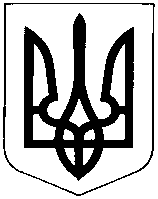 УКРАЇНАНОВОУШИЦЬКА СЕЛИЩНА РАДАНОВОУШИЦЬКОЇ СЕЛИЩНОЇ ОБ’ЄДНАНОЇ  ТЕРИТОРІАЛЬНОЇ ГРОМАДИР І Ш Е Н Н ЯХІІІ сесії селищної ради VІІ скликаннявід  21 лютого 2019 року №2смт. Нова УшицяЗвіт директора  ГП «Комунальник» за 2018 рік.          Заслухавши та обговоривши  інформацію директора ГП «Комунальник » Ніколаєва Ю.В. «Звіт директора  ГП «Комунальник» за 2018 рік.», керуючись ст..ст.25,26,59 Закону України «Про місцеве самоврядування в Україні» , селищна рада      ВИРІШИЛА:           1.  Звіт  директора ГП «Комунальник» Ніколаєва Ю.В.,  прийняти до відома. Додається.                   Селищний голова                                                       О.МосковчукІнформація про підсумки фінансово-господарської діяльності  за 2018 рікГП «КОМУНАЛЬНИК»  Комунальне підприємство Новоушицької селищної ради        госпрозрахункове підприємство «КОМУНАЛЬНИК» 
у своїй діяльності керується Статутом підприємства, рішеннями органів місцевого самоврядування і чинним законодавством України.
  Основна мета діяльності підприємства - виконання вимог законодавства України у сфері організації виробничо-господарської, комерційної та іншої діяльності, спрямованої на здійснення й одержання прибутку, надання послуг, будівництво та інше…  Впродовж вказаного періоду основні зусилля колективу підприємства були спрямовані на безперебійне надання якісних послуг, а саме:
Надання послуг із  вивезення побутових відходів здійснювалось на підставі затверджених маршрутів з дотриманням графіків вивезення.   Робота по укладенню договорів про вивіз ТПВ продовжується. Щомісячно розносяться попередження про заборгованість за надані послуги, ведуться переговори з боржниками. 95 мешканців селища принесли заяви про відмову оплати за вивезення ТПВ. Причина у всіх майже однакова – не проживають, виїхали в інші місця проживання, виїхали за кордон. На кожен лист є підтвердження від депутата та з селищної ради.Станом на 01 січня 2018 року населення селища склало:        смт. Нова Ушиця – (4255/2017р)4157 громадян;            с. Філянівка – (778/2017р)793 громадяна;             с. Каскада – (1647/2017р)1566 громадяна.РАЗОМ: (6680/2017р) 6516 громадян  З (5033/2017)4950 громадян які проживають в смт. Нова Ушиця та   с. Філянівка  ГП «КОМУНАЛЬНИК» обслуговує всього (2854/2017р)2895 громадянина.    Комунальному підприємству ГП «КОМУНАЛЬНИК» заборгували (вивезення ТПВ):ОРГАНІЗАЦІЇ – 22 795,00 грн;  НАСЕЛЕННЯ   – 30 069,00 грн,                                      на загальну суму 52 864,00 грн.  Станом на 31.12.2018 року підприємство обслуговує    150 організацію, установу та підприємство.   Укладено нових договорів на вивезення ТПВ в 2018 році:населення – 136 договори;організації, установи та підприємства – 20 договори. Вивезено твердих побутових відходів:— приватний сектор – 1034,34 тон    - організації, установи та підприємства - 732 тон                 Всього вивезено твердих побутових відходів - 7020 м³.                                      Тарифна політика на підприємстві здійснюється відповідно до чинного законодавства та рішень виконавчого комітету селищної ради. Тарифи на послуги зі збирання та вивезення твердих побутових відходів також скориговані на окремі індивідуальні складові та затверджені рішенням виконавчого комітету «Про затвердження тарифів на послуги з вивезення твердих побутових відходів» від 30 серпня 2018 року № 871:                                                                  для населення           15 грн/громадянина,                                                  для інших споживачів   160 грн/м³, з 01 жовтня 2018 року. Тарифи на ритуальні послуги, які передбачені необхідним мінімальним переліком та надаються ГП «КОМУНАЛЬНИК» затверджені  рішенням виконавчого комітету Новоушицької селищної ради  від 30 березня 2017 року № 440:ритуальні послуги на кладовищах (копання ями, зачистка ями, засипка ями) – 1200,00 грн;послуги ритуального автомобіля  –  500,00 грн;послуги ритуального автомобіля до сіл Новоушицької ОТГ встановлюються в залежності від відстані з          смт. Нова Ушиця до села, але не більше як 650,00 грн.   Продовжується робота по заміні контейнерів для збору твердих побутових відходів. За 2018 рік на підприємство здано:  Пластик – 499 кг на суму 3786,28 грн.  Скло    – 3 647 кг на суму 3100,00 грн.  Папір   - 1658 кг на суму 4810,23 грн.  Щіпа    - 49 790 кг на суму 35 848,80 грн. Як видно з цифр мешканці селища ще не зовсім усвідомили важливість сортувати відходи, щоб зберегти для нащадків наше красиве селище та і Україну в цілому. Працівниками підприємства проводиться поточний ремонт контейнерів для збору побутових відходів. Власними силами проводяться капітальні ремонти двигунів та агрегатів. Своєчасно проводиться  планове технічне обслуговування техніки.                                 В ремонтній майстерні по вул. Гагаріна  для комфортної роботи працівників поставлена піч для обігріву. Потужність обігріву – 1300 м³. Також вхідні та проміжні ворота закриті додатковими брезентовими шторами з ПВХ матеріалу.  За власні кошти підвищено кваліфікацію 4 працівникам підприємства.                                  В 2018 році підприємством було реалізовано             17 (5/2017р) проектів по будівництву вуличного освітлення на загальну суму 756 235,45 гривень. Це слідуючі населенні пункти: смт. Нова Ушиця            (вул. Українська, Патона, Зелена, Миру, Грушевського, Ринкова, 40-річа Перемоги, Кошового, Кобилянської, провулки Заводський та Грушевського)с. Філянівка вулиця Чернишевського, с. Каскада вулиці Українська, 8 Березня,  с. Браїлівка вулиця Центральна. З метою зменшення затрат на енергоносії встановлюються ЛЕД-лампи вуличного освітлення.  За 2018 рік було проведено поточний ремонт доріг ОТГ на суму 1 801 794,03 грн. протяжністю – 29,5 кілометра, загальною площею 104 715 м².              Постійно ведуться роботи по впорядкуванню полігону побутових відходів та сміттєзвалищ сіл ОТГ. За 12 місяців 2018 року на полігоні побутових відходів виконано такі роботи:                                                        проведено поточний ремонт дороги до місця вивезення відходів   (смт. Нова Ушиця);                                          придбано пожежний  інвентар в необхідній кількості;     своєчасно згрібаються та ущільнюються відходи бульдозером;                                          -----в’їзд на полігон закритий шлагбаумом, встановлена інформаційна таблиця та знаки обмеження швидкості.                                       Сміттєзвалища ОТГ обслуговуються згідно заявок               старост вчасно та в повному обсягу робіт.  На балансі підприємства перебуває 2 туалети загального користування. Стан їхній незадовільний. Ми комунальники вислуховуємо багато скарг від мешканців та гостей селища. Працівники підприємства підтримують жахливий стан туалетів, але проблеми це не вирішує. Тому просимо керівництво селищної ради в 2019 році виконати капітальні ремонти туалетів. (таблиця № 2)Протягом 2018 року структура доходу в відсотках склала: (таблиця № 3) Всього за результатами 2018 року надано послуг: (таблиця № 4) За 2018 рік збитки підприємства склали 835 500 грн.   Кредиторська заборгованість по підприємству протягом звітного року зменшилась і склала на 01.01.2019р.         28 000 грн., дебіторська зменшилась на 15 100 грн.    і склала 70 700 грн.Всього на підприємстві станом на 31.12.02018 року обліковується 47 штатних працівників, з них:адміністративний персонал    –   7 працівників; загальновиробничий персонал  -   5 працівників; виробничий персонал          -  34 працівників;                                         (таблиця № 6) Сьогодні на підприємстві відмічається стабільний характер роботи,  впроваджуються нові види послуг, на кожному робочому місці створено гідні умови праці, порушень трудової дисципліни немає.   Заробітна плата виплачується два рази на місяць своєчасно і в повному обсязі.   Підприємством протягом 2018 року здійснено певні заходи щодо зменшення виробничих витрат, зокрема:- мережа вуличного освітлення підтримувалась в належному стані та працювала в економному режимі. Продовжується заміна натрієвих ламп потужністю 120 Вт на ЛЕД – лампи потужністю 22Вт.. - з метою економії пального в зимовий період оптимізовано графік вивезення ТПВ;- з метою економії фонду заробітної плати надавалися відпустки без збереження заробітної плати, встановлені обмеження щодо доплат, надбавок та інших виплат, вакантні посади не заповнювалися, що дало змогу зекономити кошти.  Для покращення у 2019 році фінансового стану підприємству необхідно:- запровадити скориговані тарифи на всі послуги відповідно до сучасного стану в ціноутворенні;- модернізувати мережу вуличного освітлення, застосовуючи сучасні новітні технології, з метою зменшення витрат на оплату за електроенергію, здійснювати  вуличне освітлення в економному режимі в літній період;- впровадити роздільне збирання ТПВ в об’єднаній територіальній громаді;- придбати автотранспорт для перевезення відсіву, піску, солі, щебеню, що здешевить утримання доріг в зимовий період та поточний ремонт доріг Новоушицької ОТГ;- активізувати роботу, щодо примусового стягнення боргів за надані послуги з населення та організацій;- в плані на 2019 рік запустити власне виробництво.      Це придбання лінії для виготовлення тротуарної плитки, бордюрів та стінових блоків.  Секретар  ради	С.Мегельвивезення ТПВ населеннявивезення ТПВ організаціїутримання кладовищобслуговування паркублагоустрій територіїпослуги з прибирання снігупослуги з посипання доріг в зимовий періодобрізання деревпорізка деревпослуги з оформлення населених пунктів до святутримання полігону та сміттєзвалищ сіл ОТГутримання вуличного освітленняпоточний ремонт дорігбудівництво вуличного освітленняпослуги з похованняінші послуги  (послуги транспорту стороннім організаціям)(таблиця №1)Поступлення та використання                             бюджетних коштів                                                                         за 2018р.(таблиця №1)Поступлення та використання                             бюджетних коштів                                                                         за 2018р.(таблиця №1)Поступлення та використання                             бюджетних коштів                                                                         за 2018р.Благоустрій території ОТГ (грн.)Ремонт доріг (грн.)Поступило коштів5 844 265,181 570 928,73Використано коштівПридбано матеріалів515 036,9328 245,16ПММ972 991,34577 793,34запчастини для транспорту291 641,73156 660,86запчастини для обладнання та інвентаря (бензопили,   бензокоси)21 137,04разом ТМЦ1 800 807,04762 699,36Оплочено за електроенергію313 656,83Орлочено за послуги стороннім організаціям  (Ремонт та технічне обслуговування  автотрапнспорту,  мобільний зв'язок, транспортні послуги, банківські послуги)188 370,1751 711,18Оплата праці2 793 081,32555 753,80Нарахування на заробітну плату (ЄСВ)563 136,9097 764,39пдв185 212,92103 000,00Всього використано5 844 265,181 570 928,73Залишок коштів на 31.12.2018р0,000,00гривень  в  2018р%вивезення ТПВ населення369 250,00вивезення ТПВ організації322 572,56разом вивезення ТПВ691 822,568благоустрій населенних пунктів4 870 207,0855поточний ремонт доріг1 761 817,5520будівництво вуличного освітлення876 728,0010послуги з поховання82 600,001інші послуги500 935,176всього8 784 110,36100гривень  в  2017ргривень  в  2018ррізниця в порівнянні вивезення ТПВ населення220 702,25369 250,00148 547,75вивезення ТПВ організації236 787,81322 572,5685 784,75разом вивезення ТПВ457 490,06691 822,56234 332,50 благоустрій3 089 279,484 870 207,081 780 927,60поточний ремонт доріг1 570 456,001 761 817,55191 361,55будівництво вуличного освітлення676 515,00876 728,00200 213,00послуги з поховання62 750,0082 600,0019 850,00інші послуги221 651,00500 935,17279 284,17всього6 078 141,548 784 110,362 705 968,822017р2018ртис. грнтис. грнРазом дохід6 799,210 885,7Собівартість наданих послуг6 684,911 721,2Фінансовий результат (дохід)114,3-835,5 нараховано податку на прибуток (державний бюджет)20,60,0 нараховано податку на  чистий прибуток  (місцевий бюджет)14,10,0Залишок виробничих запасів293,4296,4Дебіторська заборгованість за товари,  роботи, послуги.85,870,7Кредиторська заборгованість за товари, роботи, послуги.42,528,0таблиця № 5таблиця № 5Придбання основних засобів         за власні кошти в 2018рПридбання основних засобів         за власні кошти в 2018рНазва основних засобіввартість  (грн.)Причіп до мотоблока7300Драбина універсальна алюмінієва KRAUSE Tribilo 3х14сх (120717)8137,5Ноутбук DELL Inspiron 3552 Black7518Ноутбук DELL Inspiron 3552 Black7518Садовий  пилосос STIGA SBL 32V6841,67Котел ПО-0517725,45Напівавтоматичний зварювальний апарат  MIG/MAG/MMA 3028863Стіл "Смарт"2079контейнера металеві без кришки для ТПВ-2шт4330,08контейнера металеві з кришки для скла та бумаги-2шт5710,61контейнер - сітка для пластику2787,35контейнера металеві без кришки для ТПВ-2шт5327,18Болгарка995Мотобур бензиновий ЕА 2003869Шнек до мотобура 250мм1223Шнек до мотобура 150мм793Продовжувач шнека для мотобура 80см180Дорожний знак  2.2525Дорожний знак  2.3525Балон кисневий- 2 шт2200Котел ЕЛ. 3625Разом за 2018р98072,84к-ть к-ть Кількість штатних працівників на 01.01.2018р46осібКількість прийнятих штатних працівників30осібКількість звільнених штатних працівників29осібКількість штатних працівників  на  31.12.2018р47осібФонд оплати праці штатних працівників за 2018р.4 256 950,0грн.Середньомісячна заробітна плата  одного працівника за 2018р.7 548грн.Заборгованість по виплаті заробітної плати 0грн.